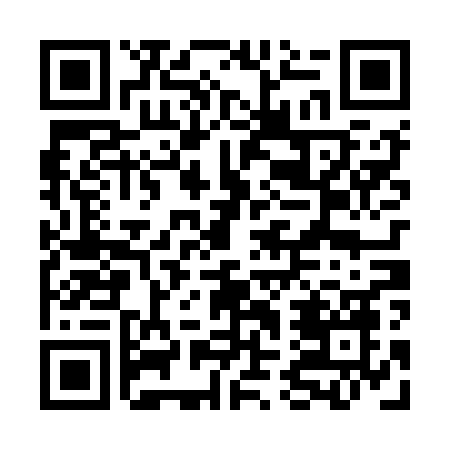 Prayer times for Banska Bela, SlovakiaWed 1 May 2024 - Fri 31 May 2024High Latitude Method: Angle Based RulePrayer Calculation Method: Muslim World LeagueAsar Calculation Method: HanafiPrayer times provided by https://www.salahtimes.comDateDayFajrSunriseDhuhrAsrMaghribIsha1Wed3:135:2412:415:457:5910:022Thu3:105:2312:415:468:0110:043Fri3:075:2112:415:478:0210:074Sat3:045:1912:415:488:0310:095Sun3:025:1812:415:498:0510:126Mon2:595:1612:415:508:0610:147Tue2:565:1512:415:508:0810:178Wed2:535:1312:415:518:0910:199Thu2:505:1212:415:528:1010:2210Fri2:485:1012:415:538:1210:2411Sat2:455:0912:415:548:1310:2712Sun2:425:0712:415:548:1510:2913Mon2:395:0612:415:558:1610:3214Tue2:365:0512:415:568:1710:3415Wed2:345:0312:415:578:1910:3716Thu2:315:0212:415:588:2010:3917Fri2:285:0112:415:588:2110:4218Sat2:255:0012:415:598:2210:4519Sun2:244:5912:416:008:2410:4720Mon2:244:5712:416:018:2510:5021Tue2:234:5612:416:018:2610:5122Wed2:234:5512:416:028:2710:5123Thu2:224:5412:416:038:2810:5224Fri2:224:5312:416:038:3010:5225Sat2:224:5212:416:048:3110:5326Sun2:224:5112:416:058:3210:5327Mon2:214:5012:416:058:3310:5428Tue2:214:5012:426:068:3410:5429Wed2:214:4912:426:078:3510:5530Thu2:214:4812:426:078:3610:5631Fri2:204:4712:426:088:3710:56